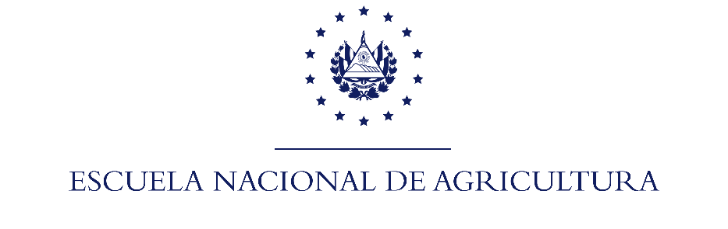 GERENCIA ADMINISTRATIVATABLA DE PRECIOS DE PRODUCTOS ENA 
(SUJETO A DISPONIBILIDAD)
AL 31 DE MARZO DE 2024N°DESCRIPCIONUNIDAD DE MEDIDAPRECIO SIN IVAPRECIO CON IVA1ABONO ORGANICOTONELADA$106.195$120.002ACEITUNOKG$5.310$6.003ACELGAC/U$0.133$0.154AGLAONEMASC/U$0.885$1.005AGUA DE COCO, 11 ONZC/U$1.195$1.356AGUA EN BOTELLA 600 MLC/U$0.442$0.507AGUACATE BENEKEC/U$0.442$0.508AGUACATE BENEKE DE 3 CALIDADC/U$0.177$0.209AGUACATE INJERTOC/U$0.885$1.0010AGUACATE MEDIANOC/U$0.354$0.4011AGUACATE NO COSECHADOC/U$0.133$0.1512AGUACATE PEQUEÑOC/U$0.265$0.3013AJO CEBOLLAC/U$0.044$0.0514AJONJOLILBS$1.327$1.5015ALBAHACA EN MACETA PEQUEÑAC/U$0.531$0.6016ALCAPATE (ROLLO)ROLLO$0.221$0.2517ALCAPATE EN MACETA PEQUEÑAC/U$0.531$0.6018ALEVIN DE TILAPIA GRISC/U$0.133$0.1519ALGODON RAMAQQ$17.699$20.0020ALMENDRO DE PLAYA (PLANTA)C/U$0.531$0.6021ALMENDRO DE PLAYA (SEMILLA)KG$4.425$5.0022ALMUERZOC/U$3.097$3.5023ALQUILER DE SALA DE CONFERENCIAS (CAPACIDAD 100 PERSONAS)POR DIA$88.496$100.0024ANGELINA DE RESLBS$3.540$4.0025ANTURIOC/U$1.770$2.0026APIO (LB)LB$0.442$0.5027APIO EN BOTELLAC/U$1.770$2.0028APIO EN CAJA DURAPAXC/U$1.770$2.0029APIO EN MACETAC/U$0.885$1.0030ARALIASC/U$0.619$0.7031ARBOLITO DE PATERNAC/U$0.531$0.6032ARRAYAN (FRUTO)C/U$0.133$0.1533ARREGLO FLORAL CON ANTURIOS (1 DOCENAS)UNIDAD$2.655$3.0034ARREGLO FLORAL CON ANTURIOS (2 DOCENAS)UNIDAD$4.425$5.0035ARREGLO FLORAL CON ROSAS (1.5 DOCENAS)UNIDAD$2.212$2.5036ARREGLO FLORAL CON ROSAS (2.5 DOCENAS)UNIDAD$4.425$5.0037ARREGLO PEQUEÑO DE FLORES TROPICALESUNIDAD$2.212$2.5038ARROZ OROLB$0.442$0.5039AVE DEL PARAISOC/U$4.425$5.0040AVE DEL PARAISO GRANDEMACOLLA$44.248$50.0041AVE DEL PARAISO PEQUEÑAMACOLLA$26.549$30.0042AYOTE (PARA SEMILLA)LBS$2.035$2.3043AYOTE FRUTO MADURO GRANDEC/U$0.885$1.0044AYOTE FRUTO MADURO MEDIANOC/U$0.531$0.6045AYOTE FRUTO MADURO PEQUEÑOC/U$0.221$0.2546AYOTE TIERNO GRANDEC/U$0.531$0.6047AYOTE TIERNO MEDIANOC/U$0.398$0.4548AYOTE TIERNO PEQUEÑOC/U$0.221$0.2549BAZO DE RESLBS$1.327$1.5050BEGONIASC/U$1.327$1.5051BERENJENA GRANDE (HORTALIZA)C/U$0.265$0.3052BERENJENA PEQUEÑA (HORTALIZA)C/U$0.133$0.1553BIOFERTILIZANTE SUPERMAGROLT$0.885$1.0054BOKASHI (10 KG)BOLSA 10KG$0.885$1.0055BOKASHI (20 LBS)BOLSA 20 LBS$1.770$2.0056BOKASHI (QQ)QQ$7.080$8.0057BOKASHI (TONELADA 20 QQ)TONELADA$106.195$120.0058BOKASHI 15 QUINTALES O MASQQ$6.195$7.0059BOLSA DE MANTA PROMOCIONAL ENAC/U$1.770$2.0060BOLSA ECOLOGICA DE 40 x 30 CENTIMETROSC/U$2.080$2.3561BOVINO JOVEN PARA RASTROLB/PIE$0.708$0.8062BRACTEAS FRESCAS DE ROSA DE JAMAICALBS$1.327$1.5063BRAZUELO DE CERDO FRESCOLBS$2.434$2.7564BRAZUELO DE RESLBS$2.655$3.0065BROCOLILBS$0.442$0.5066CABEZA DE CERDOLBS$0.310$0.3567CABEZAS DE CEBOLLINOC/U$0.018$0.0268CACAO EN GRANO SECOLB$2.212$2.5069CACTUS  EN CANASTASC/U$2.212$2.5070CACTUS EN MACETA N° 9C/U$0.885$1.0071CACTUS GRANDEC/U$4.425$5.0072CACTUS GRANDE EN MACETA N°12c/u$8.850$10.0073CACTUS INJERTADO GRANDEC/U$8.850$10.0074CACTUS INJERTADO MEDIANOC/U$7.080$8.0075CACTUS INJERTADO PEQUEÑOC/U$4.425$5.0076CACTUS MACETA COLGANTE PEQUEÑAC/U$1.770$2.0077CACTUS MEDIANOC/U$1.770$2.0078CACTUS MONSTRUO GRANDEC/U$13.274$15.0079CACTUS PEQUEÑOC/U$0.885$1.0080CACTUS PEQUEÑO EN MACETA N° 1C/U$0.885$1.0081CAFÉ DE MAÍZ LIBRA$1.106$1.2582CAFE TOSTADO MOLIDOLB$3.097$3.5083CAFE TOSTADO MOLIDO Y EMPACADOLB$3.319$3.7584CAIMITO (FRUTO)C/U$0.088$0.1085CAIMITO (PLANTA)C/U$0.531$0.6086CALATHEA (VARIADA)C/U$2.655$3.0087CALATHEA PLATEADAC/U$2.212$2.5088CALATHEA PLUMAC/U$2.212$2.5089CALATHEA TRICOLORC/U$2.655$3.0090CALATHEA ZEBRAC/U$1.991$2.2591CALATHEA ZOLFINAC/U$1.991$2.2592CALDO BORDELESLT$0.221$0.2593CALDO CENIZALT$0.442$0.5094CALDO SULFOCALCICOLT$2.655$3.0095CAMARON DE AGUA DULCELBS$5.310$6.0096CAMARON DE MARLBS$3.540$4.0097CAMISA COLOR CELESTE EN TELA OXFORDC/U$10.619$12.0098CAMOTE (3 LB)BOLSA$0.885$1.0099CAÑA DE AZUCAR (IN VITRO)C/U$0.354$0.40100CAÑA DE AZÚCAR, 10 ESQUEJES DE 40 CMS.ROLLO$0.885$1.00101CAOBAKG$13.274$15.00102CAPRINO PARA RASTROLBS/PIES$1.018$1.15103CAPRINO REPRODUCTORLBS/PIES$1.327$1.50104CARAMBOLA (ARBOLITO)C/U$0.619$0.70105CARAMBOLA (FRUTO)C/U$0.044$0.05106CARAMBOLA (INJERTADO)C/U$1.327$1.50107CARAO FRUTAC/U$0.177$0.20108CARNÉ DE VISITANTEC/U$4.425$5.00109CARNE PREPARADA TIPO CHORIZO DE CERDOLB$2.212$2.50110CARNE PREPARADA TIPO CHORIZO DE RESLB$2.655$3.00111CARNE PREPARADA TIPO CHORIZO MIXTO, CERDO Y RESLB$2.434$2.75112CARTUCHO EN MACETAC/U$1.416$1.60113CEBOLLA ENCURTIDABOTE$1.770$2.00114CEBOLLA GRANDEC/U$0.221$0.25115CEBOLLA MEDIANAC/U$0.177$0.20116CEBOLLA MEDIANA ROLLO DE 50 UNIDADESROLLO$6.637$7.50117CEBOLLA PEQUEÑAC/U$0.133$0.15118CEBOLLINO COSECHADOC/U$0.088$0.10119CEBOLLINO EN BOTELLAC/U$0.885$1.00120CEBOLLINO EN LLANTA (RIN 13 A 15)C/U$2.655$3.00121CEBOLLINO MACETA PEQUEÑAC/U$0.885$1.00122CENAC/U$2.212$2.50123CEPAS DE BAMBUC/U$2.212$2.50124CEPAS DE BAMBU COMESTIBLEC/U$2.655$3.00125CERA ESTAMPADALBS$2.522$2.85126CERDO 101 A 180 LBSLB$0.973$1.10127CERDO 25 A 60 LBSLB$1.991$2.25128CERDO 61 100 LBLB$1.549$1.75129CERDO DE DESCARTELBS/PIES$0.885$1.00130CERDO EN PIE FINALIZADOLBS$0.973$1.10131CERDO PURO REPRODUCTORLBS/PIES$2.478$2.80132CHICHARRON DE CERDOLBS$4.867$5.50133CHICHARRÓN DE CERDO 8 ONZC/U$2.655$3.00134CHICHARRÓN DE CERDO MOLIDOLBS$4.867$5.50135CHILE DULCE GRANDEC/U$0.177$0.20136CHILE DULCE GRANDE (SACO)SACO$15.929$18.00137CHILE DULCE MEDIANOC/U$0.133$0.15138CHILE DULCE MEDIANO (SACO)SACO$13.274$15.00139CHILE DULCE PAPRIKA 5 UNIDADESBOLSA$0.885$1.00140CHILE DULCE PEQUEÑOC/U$0.088$0.10141CHILE HABANEROLBS$0.442$0.50142CHILE JALAPEÑO (LB)LB$0.442$0.50143CHILE JALAPEÑO ENCURTIDOBOTE/LBS$1.327$1.50144CHIPILINMANOJO$0.221$0.25145CHOQUEZUELA DE RESLBS$3.097$3.50146CHORIZO ARGENTINO DE CERDOLBS$2.522$2.85147CHORIZO ARGENTINO RESLB$2.655$3.00148CHORIZO DE POLLOLB$2.212$2.50149CHORIZO ESPECIAL DE CERDOLB$3.097$3.50150CHORIZO ESPECIAL DE CERDO, 8 ONZC/U$1.549$1.75151CHORIZO MIXTO RES - CERDOLBS$3.097$3.50152CHORIZO MIXTO RES-CERDO, 8 ONZC/U$1.681$1.90153CHORIZO PARRILLERO DE CERDOLB$2.655$3.00154CHORIZO PARRILLERO DE RESLB$3.097$3.50155CHULETA AHUMADA DE CERDOLBS$2.434$2.75156CHULETA DE CERDO ADOBADOLBS$2.301$2.60157CHULETA DE CERDO, CORDERO, PELIBUEY, CABRO O TERNERALBS$2.345$2.65158CHULETA DE RESLBS$1.991$2.25159CILANTRO (ROLLO)ROLLO$0.221$0.25160CILANTRO EN MACETA PEQUEÑA/BOLSAC/U$0.664$0.75161CINTA DE RESLBS$3.097$3.50162COCO GRANDE COSECHADOC/U$0.442$0.50163COCOS COSECHADOSC/U$0.310$0.35164COCOS EN EL ARBOLC/U$0.221$0.25165CODORNIZ DE 1 SEMANAC/U$0.619$0.70166CODORNIZ DE 2 SEMANASC/U$0.708$0.80167CODORNIZ DE 3 SEMANASC/U$0.885$1.00168CODORNIZ HEMBRA SEXADA DE 8 SEMANAS O MAS (ADULTA)C/U$1.770$2.00169CODORNIZ MACHO ADULTOC/U$1.018$1.15170CODORNIZ MACHO O HEMBRA DE DESCARTEC/U$1.327$1.50171COLA DE RESLBS$1.106$1.25172COLIFLORLB$0.442$0.50173COLMENA DOBLEC/U$53.097$60.00174COLMENA SENCILLAC/U$30.973$35.00175COMPOST (25 LBS)BOLSA 25 LBS$1.106$1.25176COMPOST (50 LBS)BOLSA 50 LBS$1.770$2.00177COMPOST (QQ)QQ$3.540$4.00178CONCENTRADO AVES DE POSTURA (FASE I)QQ$21.239$24.00179CONCENTRADO AVES DE POSTURA Y L. BROWN (FASE II)QQ$22.124$25.00180CONCENTRADO AVES DE POSTURA Y L. BROWN (FASE III)QQ$23.009$26.00181CONCENTRADO AVES DE POSTURA Y L. BROWN (FASE IV)QQ$23.451$26.50182CONCENTRADO AVES DE POSTURA Y L. BROWN CRECIMIENTO 175QQ$19.912$22.50183CONCENTRADO AVES DE POSTURA Y L. BROWN DESARROLLO 155QQ$21.460$24.25184CONCENTRADO AVES DE POSTURA Y L. BROWN PRE POSTURA 165QQ$21.681$24.50185CONCENTRADO BROILER FINALQQ$24.336$27.50186CONCENTRADO BROILER INICIOQQ$24.779$28.00187CONCENTRADO CERDO EN CRECIMIENTOQQ$21.681$24.50188CONCENTRADO CERDO FINALQQ$21.239$24.00189CONCENTRADO CERDO GESTACIONQQ$20.796$23.50190CONCENTRADO CERDO LACTANCIAQQ$23.009$26.00191CONCENTRADO CERDOS REPRODUCTORESQQ$21.018$23.75192CONCENTRADO DE CERDO INICIOQQ$23.894$27.00193CONCENTRADO DE CERDOS PRE INICIOQQ$24.779$28.00194CONCENTRADO PARA CABRAS Y OVEJASQQ$13.274$15.00195CONCENTRADO PARA GANADO LECHERO DESARROLLOQQ$18.584$21.00196CONCENTRADO PARA GANADO LECHERO DESARROLLO IIQQ$19.027$21.50197CONCENTRADO PARA GANADO LECHERO EN PRODUCCIONQQ$19.469$22.00198CONCENTRADO PARA GANADO LECHERO HORROQQ$13.274$15.00199CONCENTRADO PARA GANADO LECHERO MANTENIMIENTOQQ$13.274$15.00200CONCENTRADO PARA GANADO LECHERO PRE PARTOQQ$17.699$20.00201CONCENTRADO PARA POLLO DE LINEA HUBBARQQ$13.274$15.00202CONCENTRADOS AVES DE POSTURA Y L. BROWN INICIADOR 200QQ$24.779$28.00203CONEJA REPRODUCTORA DE 2 A 4 MESES DE EDADC/U$6.195$7.00204CONEJO DE 30 DIAS (GAZAPO)LB/PIE$4.867$5.50205CONEJO DE 45 DIASLB/PIE$3.053$3.45206CONEJO DE 60 DIASLB/PIE$4.071$4.60207CONEJO EN CANAL (1 A 20 LBS.)LB$2.212$2.50208CONEJO EN CANAL (21 LBS EN ADELANTE)LB$2.212$2.50209CONEJO MAS DE 60 DIASLB/PIE$1.327$1.50210CONEJO REPRODUCTOR DE 2 A 4 MESESLB$6.195$7.00211CONSULTAS TECNICASP/PERSONA$8.850$10.00212CORAZON DE RESLBS$1.549$1.75213COSMOSC/U$0.265$0.30214COSTILLA DE CABRO Y PELIBUEYLB$1.991$2.25215COSTILLA DE CERDOLBS$2.434$2.75216COSTILLA DE RESLBS$2.212$2.50217CREMA BOTELLABT$3.540$4.00218CREMA NATILLA TICABT$2.212$2.50219CUAJADA CREMADALB$2.212$2.50220CURSO SOBRE MANEJO DE GALLINA DE TRASPATIOP/PERSONA$110.619$125.00221CURSO SOBRE PROCESAMIENTO DE LÁCTEOSP/PERSONA$110.619$125.00222CURSO SOBRE PRODUCCIÓN APÍCOLAP/PERSONA$110.619$125.00223CURSO SOBRE PRODUCCIÓN DE HORTALIZASP/PERSONA$110.619$125.00224DESAYUNOC/U$2.212$2.50225DETECCIÓN DE LISTERIA MONOCYGOTENESC/U$4.425$5.00226DETECCIÓN DE SALMONELLA SPC/U$19.469$22.00227DIP DE AJOLB$1.991$2.25228DIP DE CEBOLLALB$1.991$2.25229DIP DE CHILE PICANTELB$1.991$2.25230DIP DE LOROCOLB$1.991$2.25231DOLICHUS, CARNAVALIA, MUCUNALBS$1.327$1.50232DRACAENA SANDERIANAC/U$2.212$2.50233DRACAENASC/U$0.885$1.00234DULCE DE CAMOTELBS$1.549$1.75235DULCE DE LECHE 4 ONZASONZAS$0.885$1.00236DULCE DE LECHE, ½ LIBRALBS$1.770$2.00237DULCE DE LECHE, 4 ONZC/U$0.885$1.00238DULCE DE PAPAYA LBS$1.327$1.50239DULCE DE PAPAYA EN FCO. DE VIDRIO DE 16 ONZLBS$1.770$2.00240EJOTE (BOLSA)BOLSA$0.885$1.00241EJOTE DE 2 LBSROLLO$0.221$0.25242ELOTE GRANDEC/U$0.177$0.20243ELOTE MEDIANOC/U$0.133$0.15244ELOTE PEQUEÑOC/U$0.088$0.10245ENCURTIDO DE CEBOLLA EMPACADA EN BOLSA PLASTICALBS$0.885$1.00246ENCURTIDO DE CHILE JALAPEÑO EMPACADO EN BOLSA PLASTICALBS$0.664$0.75247ENCURTIDO DE PAPAYA EMPACADO EN BOLSA PLASTICALBS$0.442$0.50248ENCURTIDO DE PAPAYA FRASCO DE 16 OZLBS$1.549$1.75249ENCURTIDO DE REPOLLO, CHILE JALAPEÑO Y OREGANOLBS$0.664$0.75250ENCURTIDO MIXTOBOTE/LB$1.327$1.50251ENCURTIDO MIXTO EN BOLSA PLASTICALBS$0.442$0.50252ENSALADA DE RABANO, CHILE JALAPEÑO Y OREGANOLBS$0.796$0.90253ESENCIA DE ROSA DE JAMAICABOTELLA$2.655$3.00254ESPINACALBS$0.664$0.75255ESQUEJE DE MARACUYAC/U$0.044$0.05256ESQUEJE DE PITAHAYA 30-40 CM.C/U$1.770$2.00257ESQUEJE DE ROSAC/U$0.044$0.05258ESQUEJES DE IZOTEC/U$0.442$0.50259ESTIERCOL DE BOVINO, AVES, CAPRINOSQQ$0.885$1.00260EUCALIPTO CITRIADORAKG$44.248$50.00261FICUS BENJAMINAC/U$0.885$1.00262FICUS MARIAC/U$0.885$1.00263FICUS NEVADOC/U$0.885$1.00264FLOR DE IZOTE GRANDEC/U$1.770$2.00265FLOR DE IZOTE MEDIANAC/U$1.327$1.50266FLOR DE IZOTE PEQUEÑAC/U$0.885$1.00267FLOR DE LOROCOLBS$1.770$2.00268FORESTALES EN BOLSAC/U$0.442$0.50269FORRAJE SECO PARA MATERIAL DE RELLENOSACO$1.770$2.00270FORRAJE VERDE  DE MAIZMZ$530.973$600.00271FORRAJE VERDE DE SORGOMZ$619.469$700.00272FOTOCOPIAS TAMAÑO CARTA U OFICIOC/U$0.088$0.10273FRESCO MIXTOLB$0.354$0.40274FRIJOL CONSUMO (LB)LB$1.018$1.15275FRIJOL DE CONSUMO (QQ)QQ$101.770$115.00276FRIJOL FRESCOMANOJO$1.770$2.00277FRIJOL NEGROLBS$1.327$1.50278FRITADA DE CERDOLIBRA$1.991$2.25279FRUTA CONFITADA 4 OZBOLSA$1.327$1.50280FRUTA CONFITADA, ½ LIBRALBS$2.655$3.00281GALLINA DE POSTURA DE 15 SEMANAS DE DESARROLLOC/U$11.504$13.00282GALLINA DE POSTURA DE 16-18 SEMANAS DE DESARROLLOC/U$13.274$15.00283GALLINA ROJA DE DESCARTE VIVAC/U$5.752$6.50284GALLINA ROJA DESCARTE ALIÑADAC/U$6.416$7.25285GALLINA Y GALLOS TRASPATIO DE DESCARTE (VIVO)C/U$8.850$10.00286GALLINA Y GALLOS TRASPATIO FAENADOC/U$9.292$10.50287GALLINAZA O POLLINAZAQQ$1.106$1.25288GANDUL FRESCO EN GRANOLBS$1.106$1.25289GASEOSA 3 LITROSC/U$2.212$2.50290GASEOSA EN LATAC/U$0.664$0.75291GORRAS CON LOGO ENAC/U$5.310$6.00292GRAMA NEGRA (0.25 M X 0.25 M)(TEPE EN CAMPO)$0.044$0.05293GRAMA SAN AGUSTIN (SACO DE PLASTICO)SACOS$8.850$10.00294GRAMA SAN AGUSTIN (SACO DE YUTE)SACOS$13.274$15.00295GRAMA SAN JOSE (SACO DE PLASTICO)SACOS$8.850$10.00296GRAMA SAN JOSE(SACO DE YUTE)SACOS$13.274$15.00297GRANADILLA GRANDEC/U$1.106$1.25298GRANADILLA MEDIANAC/U$0.885$1.00299GRANADILLA PEQUEÑAC/U$0.664$0.75300GRASA DE CERDOLBS$0.531$0.60301GRASA DE POLLOLB$1.327$1.50302GUANABA O GUANABANAC/U$0.619$0.70303GUAPOTE TIGRELIBRA$1.549$1.75304GUAYABA (PLANTA INJERTADO)C/U$1.770$2.00305GUAYABA (PLANTA SIN INJERTAR)C/U$0.796$0.90306GUINEO DE SEDA GRANDE MADURO O VERDEC/U$0.088$0.10307GUINEO DE SEDA MEDIANO MADURO O VERDEC/U$0.044$0.05308GUINEO DE SEDA PEQUEÑO 500 UN. O MASC/U$0.035$0.04309GUINEO DE SEDA PEQUEÑO MADURO O VERDEC/U$0.044$0.05310GUINEO MAJONCHO VERDEC/U$0.088$0.10311GUINEO MAJONCHO VERDE PEQUEÑOC/U$0.044$0.05312GUINEO MANZANOC/U$0.088$0.10313GUISQUIL GERMINADO PARA SEMILLAC/U$0.221$0.25314GUISQUIL GRANDEC/U$0.221$0.25315GUISQUIL MEDIANOC/U$0.177$0.20316GUISQUIL PEQUEÑOC/U$0.133$0.15317HARINA DE CARNELIBRA$2.212$2.50318HARINA DE CARNE DE POLLOLB$1.770$2.00319HARINA DE MAIZ TOSTADOLIBRA$1.106$1.25320HELICONIAS (DOC)DOC$1.106$1.25321HENOPACA 50 LBS$1.770$2.00322HIERBABUENA (LB)LB$1.327$1.50323HIERBABUENA (PLANTA)PLANTA$0.885$1.00324HIERBABUENA EN BOTELLAC/U$0.885$1.00325HIERBABUENA EN CANASTAC/U$2.655$3.00326HIERBABUENA EN MACETA / BOLSA PEQUEÑAC/U$0.885$1.00327HIERBAMORA, CHIPILINMANOJO$0.221$0.25328HIGADO DE RESLBS$1.283$1.45329HIJO DE ESPADAC/U$0.664$0.75330HIJO DE ESPADA POR MAS DE 1000C/U$0.575$0.65331HOJA DE HUERTADOC.$3.540$4.00332HOJA DE PIEDRAC/U$0.885$1.00333HOJARASCASACO$1.327$1.50334HOJARASCA PARA SUSTRATOBOLSA$1.106$1.25335HUESO DE CABRO Y PELIBUEYLB$1.106$1.25336HUESO DE CERDOLBS$0.796$0.90337HUESO DE RESLBS$1.106$1.25338HUEVO  DE GALLINA DE POSTURA QUEBRADO PARA PROCESO EN FABRICA DE CONCENTRADOS ENACARTÓN$1.991$2.25339HUEVO CODORNIZ CONSUMOC/U$0.044$0.05340HUEVO GALLINA TRASPATIO CONSUMO MEDIANOC/U$0.133$0.15341HUEVO GALLINA TRASPATIO CONSUMO PEQUEÑOC/U$0.150$0.17342HUEVO ROJO MEDIANO CONSUMO (BROWN)CTON 30/U$3.628$4.10343HUEVO ROJO MEDIANO CONSUMO (BROWN) CAJA DE 12 CARTONESC/U$35.398$40.00344HUMO LIQUIDOLT$0.885$1.00345ICACOS EN BOLSAC/U$0.531$0.60346IMPRESIÓN TAMAÑO CARTA U OFICIOC/U$0.133$0.15347IXORA EN BOLSAC/U$0.885$1.00348JABUTICABA (FRUTA)LIBRA$0.292$0.33349JALAPEÑO DESHIDRATADOLBS$2.876$3.25350JALEA DE CAMOTE, 8 ONZASONZ$0.885$1.00351JALEA DE CARAMBOLABOTE/LB$2.212$2.50352JALEA DE FRESA EN FCO. DE VIDRIO DE 16 ONZLBS$1.770$2.00353JALEA DE GUAYABABOTE/LB$2.212$2.50354JALEA DE MANGO EN BOLSA PLASTICALB$0.664$0.75355JALEA DE MANGO FRASCO DE VIDRIOLB$1.327$1.50356JALEA DE MARACUYA EN FRASCO DE VIDRIO DE 16 OZLBS$1.770$2.00357JALEA DE PIÑA EN BOLSA PLASTICALBS$1.327$1.50358JALEA DE PIÑA EN FRASCO DE VIDRIO DE 16 OZ.LBS$2.212$2.50359JALEA DE PITAHAYA 8 ONZASONZAS$1.770$2.00360JALEA DE PITAHAYA 9 ONZC/U$2.212$2.50361JALEA FLOR DE JAMAICA 16 OZBOTE$2.212$2.50362JICAMALBS$2.655$3.00363JOCOTEC/U$0.044$0.05364JUGO DE LIMON EMPACADO EN BOLSA PLASTICALT$1.770$2.00365JUGO DE MANDARINA EMCAPADO EN BOLSA PLASTICALT$2.212$2.50366JUGO DE TORONJAGALON$2.212$2.50367KALANCHOEC/U$0.885$1.00368KALANCHOE MACETA COLGANTEC/U$2.655$3.00369LECHE DESCREMADABT$0.398$0.45370LECHE FLUIDA DE CABRABT$0.885$1.00371LECHE FLUIDA DE VACABT$0.398$0.45372LECHON (27 A 30 DIAS DE EDAD)C/U$61.947$70.00373LECHUGALBS$0.177$0.20374LECHUGA ARREPOLLADAC/U$0.531$0.60375LECHUGA DE HOJAC/U$0.442$0.50376LENGUA DE RESLBS$1.327$1.50377LEÑA (10 X 10 CUARTAS)PANTE$13.274$15.00378LIMON INDIOC/U$0.044$0.05379LIMON PERSICO (PLANTA INJERTADA)C/U$1.991$2.25380LIMON PERSICO GRANDEC/U$0.088$0.10381LIMON PERSICO PEQUEÑOC/U$0.044$0.05382LIMON PERSICO Y VOLKAMERIANOBOLSA 7 UNID$0.885$1.00383LIMON REALC/U$0.088$0.10384LOMBRIHUMUSLBS$0.177$0.20385LOMBRIZ CALIFORNIANA (PIE DE CRIA)KG$32.743$37.00386LOMO DE AGUJA DE RESLBS$4.425$5.00387LOMO DE CABROLBS$2.212$2.50388LOMO DE CERDOLBS$3.097$3.50389LOMO PACHO DE RESLBS$3.540$4.00390LOMO ROLLIZO DE RESLBS$3.540$4.00391LONGANIZASLB$2.212$2.50392LONJA DE TILAPIA GRIS Y ROJALBS$4.204$4.75393LOROCO (PLANTA)C/U$0.664$0.75394LOROCO IN VITROPLANTIN$0.531$0.60395MADERA DE YUCAQQ$13.274$15.00396MAGUEYC/U$0.398$0.45397MAIZ AMARILLO EN MAZORCAQQ$14.159$16.00398MAIZ AMARILLO GRANOQQ$21.239$24.00399MAIZ CONSUMO (QQ)QQ$25.664$29.00400MAIZ DULCE (ELOTE MEDIANO)C/U$0.221$0.25401MAIZ DULCE (ELOTE PEQUEÑO)C/U$0.177$0.20402MAIZ EN PIE EN ELOTEMZ$1,500.000$1,695.00403MAIZ EN PIE PARA FORRAJE (45-55 DIAS DE EDAD)MZ$707.965$800.00404MALANGA   LB$0.088$0.10405MAMEYC/U$1.770$2.00406MAMONCILLOLBS$0.221$0.25407MANDARINA (ARBOLITO)C/U$0.708$0.80408MANDARINA GRANDEC/U$0.221$0.25409MANDARINA MEDIANAC/U$0.177$0.20410MANDARINA PEQUEÑAC/U$0.133$0.15411MANGO DE CLASE GRANDEC/U$0.177$0.20412MANGO DE CLASE PEQUEÑOC/U$0.088$0.10413MANGO EN ALMIBAR FRASCO DE VIDRIOLB$1.770$2.00414MANGO EN ALMIBAR GRANEL BOLSA PLASTICALB$0.442$0.50415MANGO GRANDE LANCETILLAC/U$0.088$0.10416MANGO GRANDE PANADESC/U$0.265$0.30417MANGO HADE EN EL ARBOL MAS DE 300 U.C/U$0.053$0.06418MANGO HADE MEDIANOC/U$0.177$0.20419MANGO HADE PEQUEÑOC/U$0.133$0.15420MANGO JULYC/U$0.133$0.15421MANGO PALMERC/U$0.133$0.15422MANGO PANADES PEQUEÑOC/U$0.177$0.20423MANGO PEQUEÑO DE CLASE PARA PROCESOC/U$0.044$0.05424MANGO PEQUEÑO LANCETILLAC/U$0.044$0.05425MANGO VERDE EN FRASCO DE VIDRIO 16 OZ.LBS$1.549$1.75426MANI CON CASCARALBS$0.442$0.50427MANI FORRAJEROESQUEJE ENRAIZA$0.177$0.20428MANI FORRAJERO EN SACO PLASTICOSACO/PLASTICO$26.549$30.00429MANI OROLBS$0.531$0.60430MANTECA DE CERDOLBS$1.327$1.50431MANTEQUILLA LAVADALBS$1.637$1.85432MAQUILADO DE PLANTA FORESTAL DE 30,000 A MÁSC/U$0.133$0.15433MARACUYA GRANDEC/U$0.442$0.50434MARACUYA MEDIANAC/U$0.310$0.35435MARACUYA PEQUEÑAC/U$0.265$0.30436MARANTA GREENC/U$0.885$1.00437MARANTA REDC/U$2.655$3.00438MARANTA TENANTEC/U$1.770$2.00439MARAÑON (SEUDO FRUTO Y NUEZ)C/U$0.088$0.10440MARAÑON JAPONES (FRUTA)CIENTO$1.770$2.00441MARIGOLDC/U$0.265$0.30442MATALI MORADOC/U$2.655$3.00443MATERIAL DE CAMOTE (SACO DE YUTE)QQ$8.850$10.00444MATERIAL VEGETATIVO DE  ZACATE DE CORTE (EN PIE)TON CORTA$13.274$15.00445MATERIAL VEGETATIVO DE ZACATE DE PASTOREO (EN PIE)TON CORTA$13.274$15.00446MENUDO DE GALLINALB$0.885$1.00447MENUDO DE POLLOLBS$0.531$0.60448MERMELADA DE MANGO DE 1 LB.BOTE$1.327$1.50449MERMELADA DE MANGO, 9 ONZC/U$1.327$1.50450MERMELADA DE PAPAYA DE 1 LBBOTE$1.770$2.00451MERMELADA DE PIÑA EN FCO. DE VIDRIO DE 16 OZLBS$1.327$1.50452MERMELADA FLOR DE JAMAICA DE 1 LBBOTE$1.770$2.00453MICROORGANISMOS LIQUIDOSBARRIL 180 LB$17.699$20.00454MICROORGANISMOS LIQUIDOSLT$0.310$0.35455MICROORGANISMOS SOLIDOSLB$0.442$0.50456MICROORGANISMOS SOLIDOSQQ$35.398$40.00457MIEL DE ABEJA (750 ML)BT$4.425$5.00458MIEL DE ABEJA CON PANAL, 1/2 BOTELLABOTELLA$2.655$3.00459MIEL DE ABEJA SIN AGUIJON, MELIPONA (CHUMELO), GOT. 15 MLCADA UNO$3.540$4.00460MIRTOSC/U$0.531$0.60461MOJARRALIBRA$1.549$1.75462MOLLEJAS DE POLLOLBS$1.770$2.00463MONJA BLANCAC/U$1.770$2.00464MUSACEAS IN VITRO (ETAPA DE LABORATORIO)C/U$0.354$0.40465NABO GRANDE O PEQUEÑOC/U$0.221$0.25466NARANJA VALENCIA, COSECHADAC/U$0.088$0.10467NÉCTAR DE MANGO, 11 ONZC/U$0.885$1.00468NIM EN BOLSAC/U$0.885$1.00469NUEZ DE MARAÑONCIENTO$1.770$2.00470NUTRIENA CON ENVASEKIT$2.212$2.50471NUTRIENA SIN ENVASEKIT$1.504$1.70472OKRALB$0.221$0.25473OREGANO COSECHADO SECOLBS$5.310$6.00474OREGANO EN MACETA PEQUEÑAC/U$0.885$1.00475ORQUIDEA CON FLORC/U$8.850$10.00476ORQUIDEA SIN FLOR GRANDEC/U$7.080$8.00477ORQUIDEAS C/S FLOR PEQUEÑAC/U$4.425$5.00478OVINO PARA RASTROLB/PIE$0.885$1.00479OVINO REPRODUCTORLB/PIE$1.770$2.00480PALMERA ARECA EN MACETA DE 3.8LT (2.50)C/U$2.212$2.50481PALMERA ARECA EN MACETA DE 7.5LTC/U$3.540$4.00482PALMERA ARECA EN MACETA DE 8.5"C/U$0.885$1.00483PALMERA FENIX EN PILONC/U$3.097$3.50484PALMERA MIAMIC/U$2.655$3.00485PALMERA MIAMI DE 1.5 MTS DE ALTOC/U$6.195$7.00486PALMERA MIAMI DE 2 MTS DE ALTO A MASC/U$22.124$25.00487PALMERA MIAMI PEQUEÑAC/U$1.327$1.50488PALMERAS VARIADASC/U$1.770$2.00489PANTE LEÑA 10X10 CUARTAS DE DIF. GROSOR, PICADO Y ELAB. POR EL COMPRADORPANTE$7.965$9.00490PAPAYA DE PRIMERA CALIDADC/U$1.770$2.00491PAPAYA GRANDEC/U$1.327$1.50492PAPAYA MEDIANAC/U$0.885$1.00493PAPAYA PEQUEÑAC/U$0.664$0.75494PAPAYA PEQUEÑA DE SEGUNDAC/U$0.354$0.40495PASCUA GRANDEC/U$5.310$6.00496PASCUA PEQUEÑAC/U$2.655$3.00497PASTE GRANDEC/U$0.885$1.00498PATAS DE CERDOLBS$0.885$1.00499PATAS DE RESLBS$0.885$1.00500PATERNO (INGA) PLANTA SIN INJERTARC/U$0.531$0.60501PATERNO INGA (FRUTO) GRANDEC/U$0.106$0.12502PATERNO INGA (FRUTO) PEQUEÑOC/U$0.071$0.08503PATRONES DE MANDARINA CLEOPATRAC/U$0.442$0.50504PATRONES DE MANGOC/U$0.708$0.80505PECHO DE RESLBS$3.097$3.50506PELLEJO DE CERDOLBS$0.310$0.35507PEPEROMIASC/U$0.885$1.00508PEPINILLOC/U$0.088$0.10509PEPINO ENCURTIDO EN BOLSA PLASTICALBS$0.442$0.50510PEPINO ENCURTIDO EN FCO. DE VIDRIO 16 OZ.LBS$1.770$2.00511PEPINO GRANDEC/U$0.133$0.15512PEPINO GRANDE (SACO)SACO$10.619$12.00513PEPINO MEDIANOC/U$0.088$0.10514PEPINO MEDIANO (SACO)SACO$8.850$10.00515PEPINO PEQUEÑOC/U$0.053$0.06516PEPITORIALBS$1.770$2.00517PEREJILLB$0.619$0.70518PEREJILROLLO$0.133$0.15519PEREJIL LISO O COLOCHO EN MACETA PEQUEÑAC/U$0.664$0.75520PIERNA AHUMADA DE CERDOLBS$2.434$2.75521PIÑAC/U$0.885$1.00522PIÑA GRANDEC/U$1.327$1.50523PIPIAN TIERNO GRANDEC/U$0.221$0.25524PIPIAN TIERNO MEDIANOC/U$0.177$0.20525PIPIAN TIERNO PEQUEÑOC/U$0.133$0.15526PITAHAYALB$1.770$2.00527PLANTA DE AGUACATE BENEKE INJERTADOC/U$2.655$3.00528PLANTA DE ANTURIO EN MACETAC/U$2.655$3.00529PLANTA DE ARRAYAN (SIN INJERTAR)C/U$0.796$0.90530PLANTA DE BERENJENA EN BOLSA O MACETAC/U$0.885$1.00531PLANTA DE BREZO EN CANASTAC/U$1.770$2.00532PLANTA DE CACAOC/U$1.327$1.50533PLANTA DE CAMARON EN BOLSAC/U$0.354$0.40534PLANTA DE CHILE JALAPEÑOC/U$0.885$1.00535PLANTA DE CIPRESC/U$1.770$2.00536PLANTA DE CLAVEL CON INJERTOC/U$0.885$1.00537PLANTA DE CLAVEL SIN INJERTARC/U$0.531$0.60538PLANTA DE COCOC/U$4.425$5.00539PLANTA DE COLEUSC/U$0.354$0.40540PLANTA DE CROTOS EN BOLSAC/U$1.770$2.00541PLANTA DE FICUS DE 2 MTS. O MASC/U$2.212$2.50542PLANTA DE FRESA TROPICALIZADA EN MACETAC/U$1.770$2.00543PLANTA DE GIRASOL COSECHADAC/U$0.885$1.00544PLANTA DE GRANADILLAC/U$0.885$1.00545PLANTA DE MARACUYAC/U$0.442$0.50546PLANTA DE MARAÑON CON SEUDO FRUTOC/U$0.708$0.80547PLANTA DE MARAÑON JAPONES INJERTADOC/U$1.327$1.50548PLANTA DE MONJA BLANCA 25 A 49 UN.C/U$1.770$2.00549PLANTA DE MONJA BLANCA 50 UN. O MASC/U$1.549$1.75550PLANTA DE MONJA BLANCA EN MACETAC/U$2.212$2.50551PLANTA DE MUSACEAS IN VITROC/U$0.752$0.85552PLANTA DE MUSACEAS IN VITRO (COMPRA DE 1000 PLANTAS EN ADELANTE)C/U$0.619$0.70553PLANTA DE NISPERO INJERTADAC/U$2.655$3.00554PLANTA DE PAPAYAC/U$0.885$1.00555PLANTA DE PEREJILC/U$0.885$1.00556PLANTA DE PETUNIA EN MACETAC/U$1.327$1.50557PLANTA DE PIÑA (VARIEDAD GOLDEN) EN BOLSAC/U$0.442$0.50558PLANTA DE PIÑA (VARIEDAD GOLDEN) RAIZ DESNUDAC/U$0.354$0.40559PLANTA DE PIÑA C/S FRUTA EN MACETAC/U$1.770$2.00560PLANTA DE PIÑA EN MACETAC/U$0.885$1.00561PLANTA DE PIÑA ORNAMENTALC/U$0.885$1.00562PLANTA DE PITAHAYA EN BOLSAC/U$2.212$2.50563PLANTA DE PLATANO CUERNO ENANO EN BOLSAC/U$0.619$0.70564PLANTA DE REPOLLOC/U$0.531$0.60565PLANTA DE ROMERO EN BOLSAC/U$0.885$1.00566PLANTA DE ROSA EN MACETA NEGRA N. 22C/U$1.770$2.00567PLANTA DE ROSA INJERTADA EN BOLSAC/U$1.327$1.50568PLANTA DE TOMATEC/U$1.770$2.00569PLANTA DE TOMATEC/U$0.885$1.00570PLANTA DE ZAPOTE INJERTADAC/U$2.655$3.00571PLANTA EN MACETA DE ZACATE LIMONC/U$1.770$2.00572PLANTA FRUTAL INJERTADA EN BOLSA 9 X 14C/U$3.540$4.00573PLANTA GLOXINIAC/U$2.655$3.00574PLANTA HOJA DE PIEDRA GRANDEC/U$2.655$3.00575PLANTA IN VITRO DE PLATANO ENANO EN ETAPA DE ENRAIZAMIENTOC/U$0.354$0.40576PLANTA MARAÑON JAPONESC/U$0.708$0.80577PLANTA ORNAMENTAL DE 1 MT DE ALTURAC/U$13.274$15.00578PLANTA ORNAMENTAL PLUMEROC/U$0.531$0.60579PLANTA ORNAMENTAL VARIADAC/U$2.212$2.50580PLANTA ORNAMENTAL VARIADA DE INTERIORC/U$3.540$4.00581PLANTA ORNAMENTAL VARIADA EN MACETA DE 7 LT.C/U$1.327$1.50582PLANTA ORNAMENTAL VARIADA EN MACETA EC-15C/U$0.885$1.00583PLANTA ORNAMENTAL VARIADA EN MACETA GRANDEC/U$22.124$25.00584PLANTA ORNAMENTAL VARIADA PEQUEÑA EN CANASTAC/U$1.327$1.50585PLANTA ORNAMENTALES VARIADA EN CANASTAC/U$2.655$3.00586PLANTA SANSIBIERA EN MACETAC/U$2.212$2.50587PLANTA VIOLETAC/U$1.770$2.00588PLANTAS DE CITRICOS INJERTADOSC/U$1.327$1.50589PLANTAS DE CITRICOS INJERTADOS 25 O MASC/U$0.885$1.00590PLANTAS FORESTALES POR MAS DE 500C/U$0.221$0.25591PLANTAS FRUTALES INJERTADASC/U$1.770$2.00592PLANTAS FRUTALES SIN INJERTARC/U$0.796$0.90593PLANTIN DE CHILE DULCE VERDELIBRA$0.177$0.20594PLANTIN DE FRESA IN VITROC/U$0.664$0.75595PLANTIN DE PEPINOC/U$0.177$0.20596PLANTIN DE REPOLLOC/U$0.150$0.17597PLANTIN DE TOMATEC/U$0.168$0.19598PLATANO DE DESCARTEC/U.$0.027$0.03599PLATANO GRANDE DE 2,500 UNIDADES EN ADELANTEC/U$0.142$0.16600PLATANO GRANDE POR 4 UNIDADESBOLSA$0.885$1.00601PLATANO MEDIANO POR 5 UNIDADESBOLSA$0.885$1.00602PLATANO PEQUEÑO DE 2,000 UNIDADES EN ADELANTECU$0.133$0.15603PLATANO PEQUEÑO POR 6 UNIDADESBOLSA$0.885$1.00604POLLITO TRASPATIO DE 1 SEMANAC/U$1.018$1.15605POLLITO TRASPATIO DE 2 SEMANAC/U$2.035$2.30606POLLITO TRASPATIO DE 3 SEMANAC/U$3.053$3.45607POLLITO TRASPATIO EN DESARROLLOC/U$5.044$5.70608POLLO DE ENGORDE EN PIE PARA RASTRO O VENTA LB/PIE$0.664$0.75609POLLO DE ENGORDE EN PIE PARA VENTA EN TIENDA (1000 LBS EN ADELANTELBS$0.664$0.75610POLLO DE TRASPATIO ( 50 A 60 DIAS DE EDAD )C/U$4.425$5.00611POLLO EN CANALLBS$1.195$1.35612POSTA DE CERDOLBS$2.655$3.00613POSTA GATO DE RESLBS$2.876$3.25614POSTA MOLIDA DE CERDOLIBRA$3.097$3.50615POSTA NEGRA DE RESLBS$3.540$4.00616POSTA PACHA DE RESLBS$3.540$4.00617POSTA SALON DE RESLBS$3.540$4.00618POSTA SOLOMO DE RESLBS$3.540$4.00619POSTA YUGO DE RESLBS$3.097$3.50620PULPA DE MANGO EMPACADA EN BOLSA PLASTICALIBRA$1.106$1.25621PUNTA DE PLATANO POR 10 UNIDADESBOLSA$0.885$1.00622PURIN DE LOMBRIZ (GALON)GALON$4.425$5.00623PURIN DE LOMBRIZ (LITRO)LITRO$1.549$1.75624PUYASO DE RESLBS$3.540$4.00625QUESILLO ESPECIALLBS$2.876$3.25626QUESILLO ESPECIAL CON LOROCOLBS$3.097$3.50627QUESO AHUMADOLBS$3.097$3.50628QUESO CAPITALBS$3.097$3.50629QUESO CREMADOLBS$1.991$2.25630QUESO DURO BLANCO DE 100 LIBRAS EN ADELANTELBS$2.743$3.10631QUESO DURO BLANDOLBS$3.761$4.25632QUESO DURO BLANDO CON CHILELBS$3.628$4.10633QUESO DURO BLANDO CON LOROCOLBS$3.628$4.10634QUESO DUROBLANDO JALAPEÑOLBS$3.628$4.10635QUESO FRESCOLBS$2.876$3.25636QUESO FRESCO CON ESPECIASLBS$2.212$2.50637QUESO MAJADOLBS$1.991$2.25638QUESO MAJADO CON CHILELBS$1.991$2.25639QUESO MOZARELLALBS$3.097$3.50640QUESO POROSOLBS$2.743$3.10641QUESO RAYADO½ LB$1.770$2.00642QUESO TIPO DIP 200 GMS.GRAMOS$1.327$1.50643RABANO GRANDE ROLLO 5 UN.ROLLO$0.221$0.25644RABANO PEQUEÑO ROLLO 10 UNIDADESROLLO$0.221$0.25645RABANO PEQUEÑO ROLLO 7 UN.ROLLO$0.221$0.25646RACIMO DE PLATANO GRANDEC/U$7.080$8.00647RACIMO DE PLATANO MEDIANOC/U$6.195$7.00648RACIMO DE PLATANO PEQUEÑOC/U$4.867$5.50649RECUENTO DE ESCHERICHIA COLI/COLIFORMESc/u$15.929$18.00650RECUENTO DE STAPHYLOCOCCUS AUREUS c/u$17.699$20.00651REFRIGERIOSC/U$0.885$1.00652REMOLACHA MEDIANAC/U$0.310$0.35653REMOLACHA PEQUEÑAC/U$0.221$0.25654REPOLLO GRANDEC/U$0.885$1.00655REPOLLO MEDIANOC/U$0.664$0.75656REPOLLO MEDIANO MAS DE 25 UNIDADESC/U$0.531$0.60657REPOLLO MORADO GRANDEC/U$0.885$1.00658REPOLLO MORADO PEQUEÑOC/U$1.106$1.25659REPOLLO PEQUEÑOC/U$0.442$0.50660REPOLLO PEQUEÑO MAS DE 25 UNIDADESC/U$0.354$0.40661REPRODUCTOR DE RAZA BRAHMAN DE 1 AÑO Y 7 MESES HASTA 3 AÑOS DE EDADC/U$2,700.000$3,051.00662REPRODUCTOR DE RAZA BRAHMAN DE 1 MES HASTA 1 AÑO Y 6 MESES DE EDADC/U$1,700.000$1,921.00663REPRODUCTOR DE RAZA GYR DE 1 AÑO Y 7 MESES HASTA 3 AÑOS DE EDADC/U$4,200.000$4,746.00664REPRODUCTOR DE RAZA GYR DE 1 MES HASTA 1 AÑO Y 6 MESES DE EDADC/U$2,100.000$2,373.00665REPRODUCTOR DE RAZA INDUBRASIL DE 1 AÑO Y SIETE MESES HASTA 3 AÑOS DE EDADC/U$3,100.000$3,503.00666REPRODUCTOR DE RAZA INDUBRASIL DE 1 MES HASTA 1 AÑO Y 6 MESES DE EDADC/U$2,000.000$2,260.00667REQUESONLBS$1.858$2.10668REQUESON, 8 ONZC/U$0.885$1.00669RIÑON DE RESLBS$1.106$1.25670ROLLO PEQUEÑO DE CILANTROROLLO$0.310$0.35671ROSA DE JAMAICA DESHIDRATADALBS$4.425$5.00672ROSASDOCENA$1.327$1.50673RUEDA PEQUEÑA DE MADERA DE CAOBAC/U$4.425$5.00674SABILA GRANDE EN MACETAC/U$2.212$2.50675SABILA PEQUEÑA EN MACETAC/U$1.327$1.50676SALAMI DE POLLOLB$1.770$2.00677SALSA DE JALAPEÑO, 16 ONZASONZ$1.770$2.00678SALSA DE TOMATE CHIRIMOLBT. 1 LB$0.885$1.00679SALSA DE TOMATE EN BOLSA PLASTICALB$0.442$0.50680SALSA DE TOMATE KETCHUPLBS$1.991$2.25681SALSA PICANTE DE PITAHAYA 11 ONZASC/U$2.655$3.00682SALSA PICANTE DE PITAHAYA 5 ONZASONZAS$1.327$1.50683SALSA PIMENTOBT/16OZ$1.327$1.50684SALSA RANCHERA EMPACADA EN BOLSA PLASTICALBS$0.442$0.50685SALSA RANCHERA EN FRASCO DE VIDRIO DE 16 OZLBS$1.770$2.00686SALSA TAQUERA (16OZ)BOTE/16OZ$1.327$1.50687SALSA TAQUERA (32 OZ)BOTES/LBS$1.770$2.00688SALSA TAQUERA EN BOLSA PLASTICALB$0.442$0.50689SANDIA DE SEGUNDAC/U$0.221$0.25690SANDIA MEDIANAC/U$1.327$1.50691SANDIA PEQUEÑAC/U$0.885$1.00692SANDIA PEQUEÑA DE SEGUNDAC/U$0.442$0.50693SANTA MARTAC/U$0.531$0.60694SEMBRADORA MANUAL YAMMARC/U$39.823$45.00695SEMILLA DE CAÑA DE AZUCAR (CULTIVO DE TEJIDOS)C/U$0.354$0.40696SEMILLA DE EJOTE DE VARALBS$5.310$6.00697SEMILLA DE FRIJOL ABONO (CANNAVALIA) LBSLBS$1.770$2.00698SEMILLA DE FRIJOL ABONO (MUCUNA)LBS$1.770$2.00699SEMILLA DE FRIJOL DOLICHUSLBS$1.770$2.00700SEMILLA DE GANDULLBS$1.327$1.50701SEMILLA DE GIRASOL (CONSUMO O SEMILLA)C/U$0.885$1.00702SEMILLA DE JICAMALBS$3.540$4.00703SEMILLA DE PIPIANLBS$2.655$3.00704SEMILLA DE ROSA DE JAMAICALBS$2.655$3.00705SEMILLA DE ROSA DE JAMAICA (QQ)QQ$22.124$25.00706SERVICIO DE ALQUILER DE ANZUELO PARA PESCAC/U$0.885$1.00707SERVICIO DE AMPLIACION O REDUCCION DE FOTOCOPIASC/U$0.177$0.20708SERVICIO DE CHULETEADO DE CERDOC/U$8.850$10.00709SERVICIO DE CHULETEADO DE OVINO Y CAPRINOC/U$6.195$7.00710SERVICIO DE CHULETEADO DE RESC/U$17.699$20.00711SERVICIO DE FAENADO DE AVESC/U$0.442$0.50712SERVICIO DE FAENADO DE BOVINOC/U$17.699$20.00713SERVICIO DE FAENADO DE CERDOC/U$13.274$15.00714SERVICIO DE FAENADO DE CONEJOSC/U$1.327$1.50715SERVICIO DE FAENADO DE OVINO Y CAPRINOC/U$4.425$5.00716SERVICIO DE FAENADO DE PAVOC/U$0.885$1.00717SERVICIO DE HOSPEDAJE (HABITACION DOBLE)C/U/DIA$7.965$9.00718SERVICIO DE HOSPEDAJE (HABITACION DOBLE, PRIVADA)C/U/DIA$10.619$12.00719SERVICIO DE HOSPEDAJE (HABITACION SENCILLA)C/U/DIA$5.310$6.00720SERVICIO DE HOSPEDAJE (HABITACION SENCILLA, PRIVADA)C/U/DIA$7.965$9.00721SERVICIO DE MOLIDO DE MAIZ EN GRANOQQ$1.106$1.25722SERVICIO DE MOLIDO DE MAIZ SIN TUZAQQ$0.885$1.00723SERVICIO DE MOLIDO DE OLOTES SECOSQQ$1.770$2.00724SERVICIO DE MOLIDO DE SORGO EN GRANOQQ$1.770$2.00725SERVICIO DE MONTA CABRO Y OVINOC/U$8.850$10.00726SERVICIO DE MONTA TORO REPRODUCTOR RAZA CARNEC/U$66.372$75.00727SERVICIO DE MONTA TORO REPRODUCTOR RAZA LECHERAC/U$44.248$50.00728SERVICIO DE MONTA VERRACOC/U$22.124$25.00729SERVICIO DE PRODUCCIÓN DE ARBOLES FORESTALES C/U$0.133$0.15730SERVICIOS DE ASESORIA TECNICAP/VISITA$53.097$60.00731SOMBRERO TIPO SAFARI CON LOGO ENAC/U$5.310$6.00732SORBETE DE PITAHAYA ½ GALÓNGALON$5.310$6.00733SORBETE DE PITAHAYA 5 ONZASONZAS$1.106$1.25734SORBETE SABORIZADO ½ GALÓNGALON$4.425$5.00735SORGOLIBRA$0.354$0.40736SOYALB$0.265$0.30737SPHATHYPHILLUMPLANTA$0.442$0.50738STICKER PROMOCIONALC/U$0.885$1.00739SUCCHINILBS$0.885$1.00740SURRAPA DE CERDOLB$2.434$2.75741TAZA DE CERÁMICA CON LOGO ENAC/U$3.540$4.00742TERNERA DE RAZA LECHERA DE 1 A 30 DIASC/U$110.619$125.00743TERNERA DE RAZA LECHERA DE 121 A 365 DIASC/U$398.230$450.00744TERNERA DE RAZA LECHERA DE 31 A 60 DIASC/U$199.115$225.00745TERNERA DE RAZA LECHERA DE 61 A 120 DIASC/U$309.735$350.00746TERNERA DE RAZA MESTIZA DE 1 A 30 DIASC/U$79.646$90.00747TERNERA DE RAZA MESTIZA DE 121  A 365 DIASC/U$265.487$300.00748TERNERA DE RAZA MESTIZA DE 31 A 60 DIASC/U$176.991$200.00749TERNERA DE RAZA MESTIZA DE 61 A 120 DIASC/U$221.239$250.00750TERNERO DE RAZA LECHERA DE 1 A 30 DIASC/U$88.496$100.00751TERNERO DE RAZA LECHERA DE 121 A  365 DIASC/U$265.487$300.00752TERNERO DE RAZA LECHERA DE 31 A 60 DIASC/U$176.991$200.00753TERNERO DE RAZA LECHERA DE 61 A 120 DIASC/U$221.239$250.00754TERNERO DE RAZA MESTIZA DE 1 A 30 DIASC/U$88.496$100.00755TERNERO DE RAZA MESTIZA DE 121 A 365 DIASC/U$353.982$400.00756TERNERO DE RAZA MESTIZA DE 31 A 60 DIASC/U$132.743$150.00757TERNERO DE RAZA MESTIZA DE 61 A 120 DIASC/U$265.487$300.00758TERNERO ENCASTADO DE RAZA CEBUINA ( 6 MESES )   C/U.$464.602$525.00759TERNERO ENCASTADO DE RAZA CEBUINA DE 181 A 365 DIAS DE EDAD      C/U.$707.965$800.00760TERNERO LACTANTE RAZA LECHERAC/U$53.097$60.00761TERNERO MACHO DE RAZA LECHERA DE 121 A 365 DIASC/U$176.991$200.00762TERNERO PURO DE CARNE AL DESTETE ( 6 MESES )                C/U$619.469$700.00763TERNERO PURO DE CARNE AL DESTETE ( 6 MESES )                C/U.$619.469$700.00764TERNERO PURO DE CARNE DE 181 A 365 DIAS DE EDAD             C/U.$884.956$1,000.00765TERNERO RAZA MESTIZO (1-60 DIAS)C/U$53.097$60.00766TIERRA NEGRASACO$0.885$1.00767TIERRA PREPARADA PARA ORNAMENTALESBOLSA$1.106$1.25768TILAPIA GRIS CON VISCERASLBS$1.018$1.15769TILAPIA GRIS EVISCERADALBS$1.416$1.60770TOCINO DE CERDOLBS$1.327$1.50771TOMATE DE MESA O ENSALADALBS$0.354$0.40772TOMATE DE MESA O ENSALADA CAJA DE 50 LBCAJA$17.699$20.00773TOMATE DE PASTA O COCINALB$0.310$0.35774TOMATE DE PASTA O COCINA, CAJILLA 50 LBCAJA$17.699$20.00775TOMATE EN VINAGRELBS$1.770$2.00776TOMATE PARA SALSALB$0.221$0.25777TORO DE DESCARTELB/PIE$0.575$0.65778TORONJA (FRUTO)LB$0.177$0.20779TORONJA (FRUTO) GRANDEC/U$0.133$0.15780TORONJA PEQUEÑAC/U$0.044$0.05781TOSTADAS DE PLÁTANOBOLSA$1.327$1.50782TRIPA DE RESLBS$0.885$1.00783TUYAS DORADASC/U$0.531$0.60784VACA DE DESCARTELB/PIE$0.575$0.65785VACA DE DESCARTE EN CASO FORTUITO (CAIDA, GOLPES POR ANIMALES DEL HATO, FRACTURAS, COJERAS Y ENTRE OTROS)LB/PIE$0.531$0.60786VACA DE DESCARTE POR BAJA DE PRODUCCION LACTEA (60% DEL PROMEDIO DIARIO DE LA PRODUCCION DEL HATO EXISTENTE EN ORDEÑO )LB/PIE$0.575$0.65787VACA DE DESCARTE POR LONGEVIDAD DE 7 O MAS AÑOS DE EDADLB/PIE$0.619$0.70788VACA DE DESCARTE POR MALA CONFORMACION DE UBRE, CUARTOS DAÑADOS, DEFORMACION EN CUALQUIER PARTE DEL CUERPOLB/PIE$0.575$0.65789VACA DE DESCARTE POR PROBLEMAS PRODUCTIVOSLB/PIE$0.575$0.65790VACA O TORO DE DESCARTE DE RAZA CEBUINA                     LIBRA$0.531$0.60791VACA O TORO DE DESCARTE POR CASO FORTUITO (CAIDAS, GOLPES POR OTRO ANIMAL DEL HATO, FRACTURAS, COJERAS ENTRE OTROS)LB/PIE$0.708$0.80792VACA O TORO DE DESCARTE POR LONGEVIDAD O MAS DE 7 AÑOS DE EDADLB/PIE$0.752$0.85793VACA O TORO DE DESCARTE POR MALA CONFORMACION EN ALGUNA PARTE DE SU CUERPOLB/PIE$0.752$0.85794VACA O TORO DE DESCARTE POR PROBLEMAS REPRODUCTIVOSLB/PIE$0.752$0.85795VACA O TORO DE RAZA CEBUINALB/PIE$53.097$60.00796VAINILLA ACLIMATADA (IN VITRO)PLANTIN$0.885$1.00797VARA DELGADA DE BAMBUC/U$0.442$0.50798VARA MEDIANA DE BAMBUC/U$0.885$1.00799VARETAS DE CITRICOSC/U$0.221$0.25800VASO DE CHOCOLATE DE 10 OZ.C/U$0.265$0.30801VEGONIA EN CANASTAC/U$2.655$3.00802VENTA DE ARROZ GRANZAQQ$17.584$19.87803VERANERAC/U$1.327$1.50804VERANERA EN MACETA DE 3.7 LTC/U$1.770$2.00805VERANERA EN MACETA PEQUEÑAC/U$0.885$1.00806VERANERA MACETA COLGANTEC/U$2.212$2.50807VINO DE JABUTIJABABOTELLA$4.425$5.00808VISCERAS DE CERDOLBS$0.885$1.00809VISCERAS ROJAS DE CABRO Y PELIBUEYLB$0.885$1.00810VISITA AGRICULTORES (COOPERATIVAS, ONG'S, ETC)P/PERSONA$0.442$0.50811VISITA ESTUDIANTES CENTROS NACIONALES (EDUCACION MEDIA Y SUPERIOR)P/PERSONA$0.885$1.00812VISITA ESTUDIANTES CENTROS NACIONALES (HASTA EDUCACION BASICA)P/PERSONA$0.442$0.50813VISITA ESTUDIANTES CENTROS PRIVADOS (EDUCACION MEDIA Y SUPERIOR)P/PERSONA$1.327$1.50814VISITA ESTUDIANTES CENTROS PRIVADOS (HASTA EDUCACION BASICA)P/PERSONA$0.885$1.00815VISITA TECNICOS, PROFESIONALESP/PERSONA$0.885$1.00816YEMAS DE AGUACATEC/U$0.133$0.15817YEMAS DE MANGOC/U$0.133$0.15818YEMAS DE ZAPOTEC/U$0.265$0.30819YOGURT CON PITAHAYABOTELLA$1.770$2.00820YOGURT DE CAMOTEBOTELLA$1.770$2.00821YOGURT DE PAPAYABOTELLA$1.770$2.00822YOGURT DE ROSA DE JAMAICABOTELLA$1.770$2.00823YOGURT SABORIZADOBOTELLA$1.549$1.75824YUCA (LB)LBS$0.221$0.25825YUCA 3 QQ A MASQQ$14.159$16.00826YUCA PARA CONSUMOQQ$22.124$25.00827ZACATE CLON CT 115TN$24.779$28.00828ZACATE DE CORTEQQ$2.212$2.50829ZACATE LIMONCADA UNO$0.619$0.70830ZACATE MARAFALFATN$22.124$25.00831ZACATE NAPIERTN$17.699$20.00832ZACATE SWAZITN$17.699$20.00833ZACATE VETIVER MACOLLA GRANDEC/U$4.425$5.00834ZACATE VETIVER MACOLLA PEQUEÑAC/U$1.770$2.00835ZANAHORIA LBS$0.442$0.50836ZAPOTE (PLANTA SIN INJERTAR)C/U$0.796$0.90837ZAPOTE GRANDE (FRUTO)C/U$0.442$0.50838ZAPOTE MEDIANOC/U$0.310$0.35